Гр.11-1  06.05.24 Техническое обслуживание турбинного оборудования Захаров Г. П.Блочные щиты управления.Блочный щит управления энергоблоком – основной щит, с которого осуществляется управление энергоблоком.Структура БЩУ за время развития атомной энергетики претерпела заметные изменения. К настоящему времени она выглядит следующим образом.Оборудование БЩУ составляют одна или несколько информационных панелей, пульт управления и рабочие места или консоли операторов. На панелях отображается информация общего пользования: мнемосхема блока, технологические параметры, сигнализация. Часть информации и основные органы управления расположены на пульте управления.Помещение БЩУ обычно разделено на две зоны (два контура): оперативная зона, в которой располагаются информационные средства и аппаратура для управления основным оборудованием в нормальном и аварийном режимах работы, а также аппаратура контроля за системами безопасности, и неоперативная зона, в которой сосредоточены все органы управления и средства предоставления информации, позволяющая неоперативному персоналу, не являющемуся операторами-технологами, осуществлять все необходимые действия по техническому обслуживанию программных и технических средств АСУ, не мешая оператору-технологу управлять блоком. В новых проектах планируется создание третьей зоны – супервизорного контура, позволяющего обеспечивать неоперативный, «поддерживающий» персонал информацией о работе блока и структуре технических объектов управления, не мешая основным операторам. Более ранняя версия общего вида и плана БЩУ приведена на рис. 12 [3], перспективная на рис. 13.Ниже приводятся общие структуры щитов и постов управления энергоблоком с реактором ВВЭР-1000.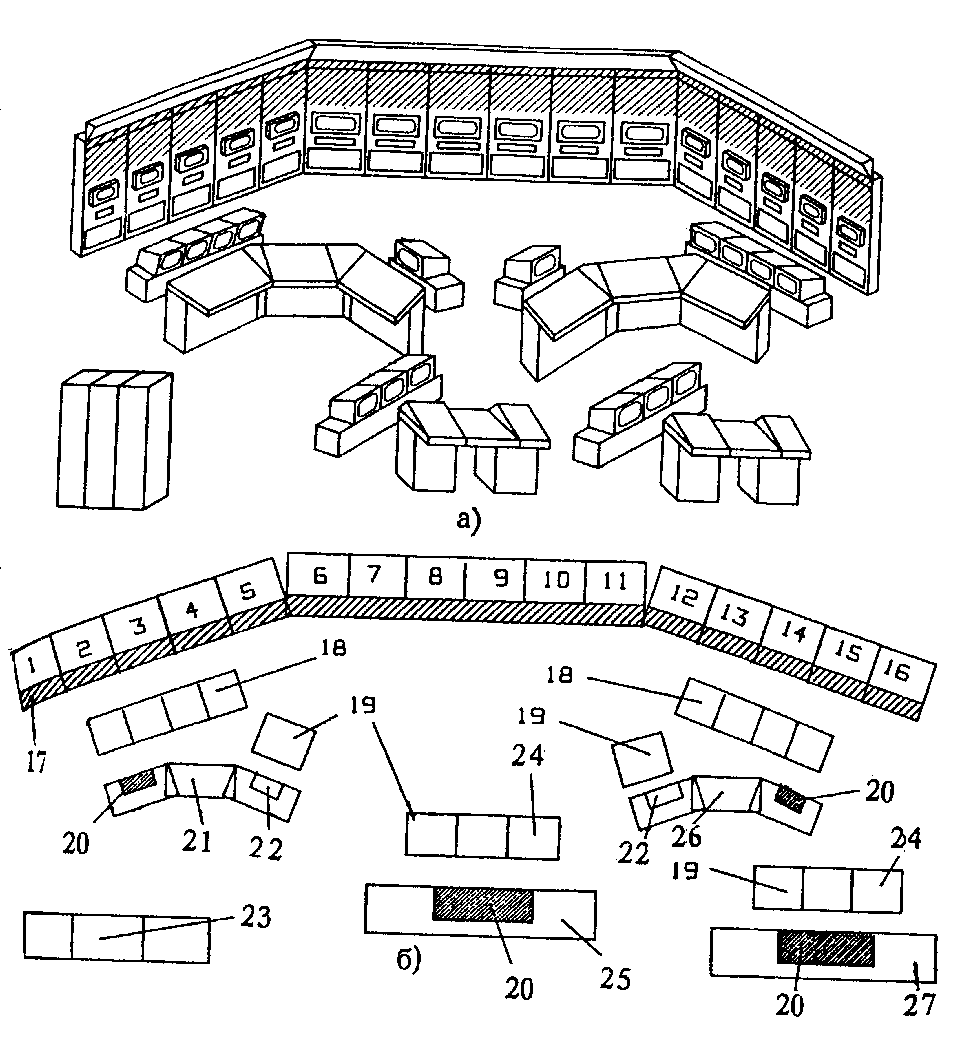 Рис. 12. Общий вид блочного щита управления и план размещения технических средств:1-8 – панели контроля и управления реакторного отделения, 9-16 – панели контроля и управления турбинного отделения, 17 – табло коллективного пользования, 18-19 – мониторы контроля и управления безопасности, 20 – клавиатура, 21 – АРМ СИУР, 22 – органы дистанционного индивидуального управления, 23 – панели безопасности, 24 – мониторы контроля, 25 – АРМ заместителя начальника смены станции, 26 – АРМ СИУТ, 27 – АРМ специалиста по кризисной ситуации.Структура оперативных контуров управления БЩУ выглядит следующим образом.Автоматизированное рабочее место СИУР размещено перед панелями контроля и управления, обслуживающими подсистемы АКНП, СУЗ и мнемосхемы с наиболее важными теплотехническими замерами. Непосредственно на АРМ размещены органы дистанционного управления СУЗ, четыре цветных монитора и один монитор безопасности, кнопки квитирования сигнализации мнемосхемы и табло коллективного пользования, аппаратура аварийной связи.АРМ СИУТ имеет клавиатуры контроля и дистанционного избирательного управления, четыре цветных монитора и один монитор безопасности, кнопки квитирования сигнализации мнемосхемы и табло коллективного пользования, аппаратура аварийной связи.АРМ ЗНСС оборудовано информационными дисплеями и дисплеем безопасности, клавиатурами вывода информации.Блочный щит управленияБлочный щит управленияБлочный щит управленияБлочный щит управленияОперативные контуры управленияОперативные контуры управленияОперативные контуры управленияОперативные контуры управленияЗоны операторского интерфейсаЗоны операторского интерфейсаЗоны операторского интерфейсаЗоны операторского интерфейсаКонтроля безопасностиОбщей оценки ситуацииДетализованной оценки ситуации и реализации решенийДетализованной оценки ситуации и реализации решенийАРМ-О СИУР, СИУТАРМ-О СИУР, СИУТАРМ-О СИУР, СИУТАРМ-О СИУР, СИУТНеоперативные контуры управленияНеоперативные контуры управленияНеоперативные контуры управленияНеоперативные контуры управленияЗоны операторского интерфейсаЗоны операторского интерфейсаЗоны операторского интерфейсаЗоны операторского интерфейсаАварийного управленияОбщей оценки ситуацииОбщей оценки ситуацииДетализованной оценки ситуации и реализации решенийПанели безопасностиМнемосхемаТабло коллективного пользованияАРМ ЗНСС и специалиста по безопасности, панели контроля и управления по агрегатно-технологическому признакуМестный щит управленияОперативные контуры управленияЗоны операторского интерфейсаДетализованной оценки ситуации и реализации решенияРезервный щит управленияРезервный щит управленияОперативные контуры управленияОперативные контуры управленияЗоны операторского интерфейсаЗоны операторского интерфейсаАварийного управленияДетализованной оценки ситуации и реализации решенийПанели безопасностиАРМ специалиста по безопасностиАРМ СИУРАРМ СИУРАРМ СИУРЗонаСредстваВыполняемые функцииОбщей оценки ситуации1. Дисплей безопасности.2. Дисплей отображения информации.Общая сигнализация, индикация измерений и сообщенийДетализованной оценки ситуации и реализации решений1. Командно-коммутационные органы управления реактором.2. Приборы контроля и ключи управления стержнями.3. Дисплей контроля и управления.4. Клавиатура управления.Дистанционный контроль, индивидуальное и избирательное управлениеАРМ СИУТАРМ СИУТАРМ СИУТЗонаСредстваВыполняемые функцииДетализованной оценки ситуации и реализации решений1.Индивидуальные ключи управления турбогенераторной установкой (командно-коммутационные органы).2. Приборы контроля турбогенераторной установкой (наиболее важные).3. Дисплей контроля и управления.4. Клавиатура управления.Детализованный контроль, индивидуальное и избирательное управление